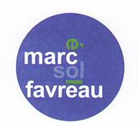 Montréal, le lundi 29 juin 2020    Objet : Rentrée scolaire 2020-2021 des élèves du primaire à l’école Marc-FavreauChers parents,Vous retrouverez dans cette lettre des informations importantes concernant la rentrée scolaire des élèves en août 2020. Nous vous invitons à conserver celle-ci précieusement pour une consultation rapide à la fin de l’été. Pour ceux et celles dont le français n’est pas la langue maternelle, nous vous invitons à prendre de l’avance avec votre enfant et à pratiquer son français…  Plus il apprendra vite le français, plus l’école sera facile pour lui.  Donc, c’est avec bienveillance que nous vous suggérons des moyens pour y arriver…  Nous vous recommandons des discussions en français au téléphone ou par vidéoconférence, l'écoute et le chant de comptines en français, les livres en français, etc.  Nous recommandons à tous l’écoute de l’émission éducative Passe-Partout.  Cette émission joue du lundi au jeudi à 18 h à Télé-Québec.  Vous pouvez aussi revoir les émissions sur le site Internet : https://coucou.telequebec.tv/splash ;  https://passepartout.telequebec.tv/ .Nous vous souhaitons un très bel été 2020 en espérant que vous demeuriez en santé et à l’abris du virus.  Au plaisir de vous revoir le 27 août prochain.Jonathan Brodeur				             Emmanuelle Caillé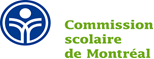 Directeur						Directrice adjointeAccueil des élèves en aoûtLa 1re journée de classe aura lieu le jeudi 27 août à partir de 8 H.Un horaire très précis et la procédure à suivre vous sera transmise le mardi 25 août, et cela en fonction des dernières informations que nous transmettra la santé publique au mois d’août. Toutes les informations se trouveront également sur le site web de l’école.  Notez que votre enfant sera pris en charge par le personnel de l’école dès son arrivée dans la cour d’école et qu’aucun parent ne pourra s’y présenter à ce moment.  À suivre.Nous commençons avec l’horaire régulier dès la 1re journée (selon l’heure de début de journée avec l’horaire qui vous sera transmis au mois d’août).Si le nom de votre enfant n’est sur aucune liste, il faudra communiquer avec le secrétariat de l’école ( marcfavreau@csdm.qc.ca ) le plus rapidement possible.En cas d’absence prévue dans les premières journées de classe, il est très important d’aviser l’école en téléphonant au 514-596-3384, poste 6876.Veuillez noter l’horaire suivant pour les parents qui voudront payer les frais scolaires par INTERAC: Vous présenter au secrétariat de l’école    -  entre  8h30 et 11h30 et 12h30 et 15h30 -Les parents pourront également toujours payer par chèque (au nom de l’école) envoyé au titulaire de votre enfant avant le 6 septembre 2020.Merci.Services de garde et de dînerFonctionnement exceptionnel du bureau pour la rentrée Les échanges par courriel seront priorisés ainsi que les paiements par internet. Les rencontres se feront par rendez-vous au  fanere@csdm.qc.ca  .Notez qu’à partir du 17 août, vous aurez jusqu’au 4 septembre pour inscrire votre enfant à la journée en allant sur le site web Marc-Favreau -service de garde –journée pédagogiqueSi votre enfant fréquente le service de garde l’après–midi, veuillez s.v.p, ajouter une collation. À partir de la rentrée 2020-2021, la collation ne sera plus fournie par le service de garde.Vous avez jusqu’au 21 août, pour faire de modifications en allant sur le site web Marc-Favreau -service de garde -modification de fréquentationDès le 24 août, les modifications prendront effet à partir du 7 septembre 2020, selon les 10 jours ouvrables de préavis.